Year 1Home Learning Week 44  4.7.2019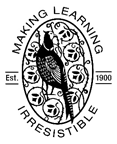 Return your home learning books/ questionnaire by Tuesday 9th July  2019ReadingWe have been making inferences based on the words and pictures in an unfamiliar story.  You can encourage your children to make inferences by asking them to explain answers to questions about what they read by referring back to the text, or by making links between the book and other stories they know.  Class teachers will be checking reading before the end of term, so please make sure your child has their reading record in school every day, thank you!PhonicsWe have been learning about adding -ed and -ing to past and present tense verbs, where the root word either does not change or where the final consonant is doubled.  E.g. jump - jumped, jumping            skip -- skipped  skippingLook out for verbs with different  endings and notice how the root word changes.MathsIn Maths this week we have been working on telling the time using an analogue clock.  In order to understand telling the time, children need lots of practice using the language of time (before, earlier, later, after) as well as developing an understanding of how an analogue clock presents time.  We have focused on o’clock and half past.  Help your child by pointing out these times on clocks at home, and by noting the sequence of routine events as related to time - e.g. It is half past seven so after your bath you will be going to bed.Other:  Design TechnologyOur Design Technology project continues.  Thank you for your help with this so far.  Wednesday 3rd July—children made their salads and took them home.  They also brought home a ‘feedback’ questionnaire that they should have completed with you while you tried their salads.  (This was copied onto pale yellow paper)Monday 8th July— Please return feedback forms to school by today. Children will be writing up their evaluations based on your feedback today.Remember:  Annual Reports come home on Friday 5th July, so look out for a big brown envelope tomorrow.Comments from parents (if any)